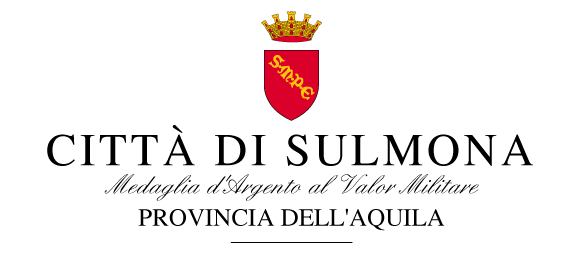 16 febbraio 2018COMUNICATO STAMPAA Palazzo San Francesco nominato questa mattina un nuovo assessore comunale e ridistribuite alcune deleghe. Il sindaco di Sulmona Annamaria Casini ha proceduto alla nomina dell’architetto Antonio Angelone. “Si tratta di una decisione politica condivisa dalla coalizione che punta su una figura tecnica al fine di ottimizzare il rilancio di un settore su cui l’amministrazione sta investendo in maniera particolare, come quello riguardante la prevenzione sismica, la protezione civile e la ricostruzione. Ad Alessandra Vella va il mio ringraziamento per l’impegno profuso e il lavoro svolto finora, nonché di aver preso atto di questa esigenza politica rassegnando le dimissioni”. Al neoassessore formulo i migliori auguri di buon lavoro”.  Le deleghe assegnate all’Assessore Antonio Angelone sono: Politiche della Ricostruzione, Mobilità, Patrimonio, Edilizia Agevolata, Politiche della Casa, Ambiente e Montagna, Agricoltura, Protezione civile, Casa Italia. 